Новый год в Витебске: Шагал+Белла = ♥Витебск  → Здравнево  → Будслав  → Глубокое  →  Мосар  → Полоцк  День 1: ОтправлениеВитебск - культурная столица Беларуси. Город романтики и новогодних мистерий. Город любви Марка Шагала и Беллы Розенфельд. Уникальный тур на Новый год - не пропустите ! Отправление из Вашего города. Ночной переезд.День 2: Витебск + ЗдравневоПрибытие в Витебск.  Завтрак. Обзорная экскурсия «Витебск - культурная столица Беларуси». Прекрасно сохранившаяся и восстановленная застройка исторической части города XVIII-XIX вв. Ратуша - символ вольного города, Воскресенская церковь - один из красивейших памятников православного зодчества, величественный Успенский собор, пешеходная улица Суворова, вдоль которой расположены сувенирные лавки, картинные галереи, кафе, трактиры, кофейни. Благовещенская церковь - памятник древнего зодчества XII в. И жемчужина современной архитектуры - Летний амфитеатр - лучшая концертная площадка Европы, на которой проходит всемирно известный фестиваль искусств «Славянский базар».Посещение дома-музея Шагала на улице Покровская. В доме, построенном отцом художника вначале XX в., прошли детство и юность великого Марка Шагала. В 2017 году Шагалу исполнилось 130 лет!!!!Обед в национальном ресторане в центре города. Выезд в  Здравнево (Витебск → Здравнево: 16 км) – усадьбу русского художника Ильи Ефимовича Репина.  Знакомство с экспозицией дома-музея. Никого не оставит равнодушным удивительная красота этого заповедного края, где долгое время жил и создавал свои полотна великий Репин. Размещение в отеле.  Свободное время. День 3: Будслав-Глубокое-МосарЗавтрак.  Свободный день.  Самостоятельно Вы сможете: - прогуляться по богато украшенным улочкам культурной столицы Беларуси;- посетить кофейни и рестораны национальной кухни.Или за дополнительную плату мы предлагаем Вам Рождественскую экскурсию «Знаменитые костелы Беларуси» (500 км: Будслав-Глубокое-Мосар)*. Настроение католического и православного Рождества причудливо сочетается в старинных белорусских городах и местечках. Откройте для себя настоящую Беларусь. Рождественское настроение и отличные фотографии гарантируются!  Экскурсия в Будслав (Витебск → Будслав: 230 км) - средневековый монастырский городок, в котором находится икона Будславской Божьей Матери - покровительница Беларуси. В 16 веке монастырь и огромный храм при нем основали монахи-бернардинцы. Главной достопримечательностью является  барочная трехнефная базилика с 2 многоярусными башнями. В боковой часовне (1643) сохранился уникальный алтарь с 20 скульптурами и картинами 18 в.  Будславская икона Божьей Матери - согласно церковной истории, этот образ был подарен в 1598 году папой римским Климентом VIII минскому воеводе Яну Пацу по случаю его перехода из кальвинизма в католичество. После смерти Паца образ перешёл капеллану Исаку Солакаю, который в 1613 году подарил его Будславскому монастырю бернардинцев. Образ прославился чудесами излечения, которые были описаны настоятелем Элевтерием Зелеевичем в книге «Зодиак на земле». На иконе серебряный оклад, украшенный свободно разбросанными цветами, и корона с драгоценными камнями. Икона заключена в серебряную раму с орнаментом в стиле позднего Ренессанса, в орнамент вписаны фигуры св. Казимира и, возможно, св. Ядвиги.  Данные украшения относятся к шедеврам ювелирного искусства в Белоруссии.Переезд в Глубокое (Будслав → Глубокое: 60 км). Обед.  Экскурсия по Глубокому - заповеднику литовского барокко. Расположенный на 5 озерах и 1 реке в средневековье город наполовину принадлежал босым кармелитам - монахам из Вильнюса и наполовину - шляхтичам Зеновичам-Радзивиллам. В городе два огромных средневековых храма и два монастыря - кармелитов и базилианцев. Рядом с костёлом святой Троицы жил и работал польский писатель Тадеуш Доленга-Мостович (автор романа «Знахарь», по которому снят культовый фильм Ежи Гофмана). В городе масса памятников (барону Мюнхгаузена - так как в городе находится могила его возможного родтсвенника) и красивых площадей.Экскурсия в культурно-дендрологический комплекс деревни Мосар (Глубокое → Мосар: 95 км) – одно из наикрасивейших мест Беларуси. Впервые в документах Мосар упоминается под 1514 годом. За время своего существования деревня сменила много хозяев: Зеновичи, Пацы, Долмат-Исаковские, Млечки и даже двоюродный брат президента Польши Юзефа Пилсудского Каликст. Но наибольший след в истории деревни оставил графский род Бжестовских, в частности Анна и Роберт Бжестовские. Именно они в конце 18 в. построили здесь шикарный дворец и костел. В костел святой Анны приезжают верующие со всей Беларуси, чтобы поклониться главной святыни - мощам святого Юстиниана. Посещая Мосар, нельзя обойти вниманием особу ксендза-прелата костела св. Анны Юозаса Винцентовича Булька. Он являлся активным борцом за здоровый образ жизни и своими словами и личным примером смог добиться того, что сегодня мосарский приход является "зоной трезвости».Возвращение в Витебск (Мосар → Витебск: 200 км).День 4: ПолоцкЗавтрак. Экскурсионная поездка в Полоцк (Витебск → Полоцк: 100 км) – древнейший город Белоруссии, столицу первого на белорусской земле государства – Полоцкого княжества. Сегодня целиком город Полоцк образует историко-культурный заповедник с ценнейшими памятниками архитектуры: Софийский собор XI - XVIII вв., в котором проходят концерты органной музыки, кадетский корпус нач. XIX в., Музей книгопечатания (Полоцк – родина Франциска Скорины, славянского первопечатника). Обед. Экскурсия в Софийский собор -  уникальный храм среди немногих одноименных православных святынь Европы, один из самых ранних в Древней Руси и первый каменный на территории Беларуси.Экскурсия в Спасо-Евфросиньевский монастырь с храмом XII в. и мощами Ефросиньи Полоцкой. Свободное время в историческом центре города.Отъезд в Россию. Ночной переезд.День 5: Возвращение домой!Возвращение.В стоимость тура включены*:Размещение в номерах с удобствами (1-2-3 местные номера);Проезд на автобусе;Питание по программе (3 завтрака, 2 обеда);Экскурсии по программе;Услуги сопровождающего на маршруте;Медицинская страховка;в соответствии с программой тураВ стоимость тура не входит:Информация по размещению:Гостинично-туристический комплекс «Лучёса», распахнувший свои двери в 2004, представляет собой 16-ти этажное здание со 155 спальными номерами. Комплекс имеет категорию 4-ёх звёздочного отеля и соответствует всем международным требованиям высокого качества. Для проведения досуга существуют: сауна, бассейн, тренажёрный зал. Изюминка ресторана отеля  – это великолепная панорама города, которая открывается с 14 этажа. Отель любят звезды - участники Славянского базара - от Лары Фабиан до Филипа Киркорова.Адрес: Республика Беларусь, г. Витебск, пр-т Строителей, 1. 
Сайт гостиницы: http://luchesa.by 
Важно! Женское и мужское подселение для одиночных туристов на гарантии без доплат.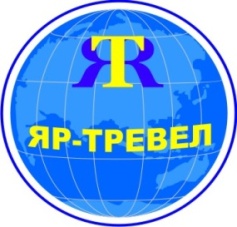 Туристическая компания «Яр-Тревел»Тел. (4852)  73-12-77, 73-12-76 (т/ф), 330-650 (сот)www.yar-travel.ru   e-mail:  yartur@list.ruЯрославль, ул.Собинова, 27а (бывший магазин «Лукошко», напротив шк.  № 33)Рождественская экскурсия «Знаменитые костелы Беларуси»1500 руб.1-местное размещение (по желанию под запрос в ЛК)3000 руб.